SCHEDA DI TRASPARENZA 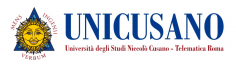 Insegnamento Lingua Inglese – Ulteriori conoscenze linguistiche Livello e Corso di Studio Laurea Triennale in Materie letterarie e linguisticheSettore scientifico disciplinare (SSD)----Anno di corso 2020-2021Numero totale di crediti 6 CFU (specifiche per CFU ridotti nella sezione “Contenuti del corso” della presente scheda) Propedeuticità consigliata Nessuna Docente Maria Rosaria Nava Facoltà: Scienze Umanistiche Email: mariarosaria.nava@unicusano.itOrario di ricevimento: Consultare il calendario del sito verificando gli orari di Videoconferenza Presentazione  dell’insegnamentoIl corso di Lingua Inglese si propone di fornire agli studenti gli strumenti e le basi linguistiche per consolidare le competenze nella lingua straniera, con specifico riferimento a reading, vocabulary, grammar, writing. Un modulo verrà dedicato a strategie di conversazione con espressioni a supporto di uno speaking efficace. I moduli dedicati allo studio della grammatica ed al vocabolario comprendono alcune brevi esercitazioni in vista del test di autovalutazione. Le e-tivities associate al corso sviluppano le competenze necessarie a formulare testi e analisi di testi in lingua inglese.Obiettivi formativi Al termine del corso lo studente dovrà essere in grado di:1. produrre enunciati corretti nella lingua straniera; 2. comprendere il contenuto di testi di argomento vario;3. mostrare conoscenza dichiarativa e procedurale delle regole grammaticali adeguate al livello di studio;4. mostrare conoscenza di regole che stanno alla base del vocabolario della lingua inglese; 5. produrre testi di vario tipo. Prerequisiti Conoscenza base della lingua inglese Risultati di apprendimento attesiAbilità comunicativeCapacità di apprendereCompetenze di scritturaAbilità comunicative Lo studente saprà sviluppare un approfondimento scritto e orale su argomenti di vario tipo, avendo acquisito un vocabolario ampio e ricco. Capacità di apprendere Al termine del corso lo studente dovrà essere in grado di analizzare discorsi, articoli e saggi di argomento generale ma anche su temi specifici. Competenze di scrittura Lo studente sarà in grado di strutturare un elaborato scritto tenendo conto di elementi importanti che differiscono dalla propria lingua madre ma che sono basilari per una comunicazione efficace scritta in lingua inglese. Organizzazione  dell’insegnamento e  metodi didatticiIl corso è sviluppato attraverso le lezioni preregistrate audio-video che compongono, insieme a slide e dispense, i materiali di studio disponibili in piattaforma. Sono poi proposti dei test di autovalutazione, di tipo asincrono, che corredano le lezioni preregistrate e consentono agli studenti di accertare sia la comprensione, sia il grado di conoscenza acquisita dei contenuti di ognuna delle lezioni. Il corso prevede lo svolgimento di e-tivities Contenuti del corso Il corso prevede distinzioni sul materiale da preparare in base al corso di Laurea di appartenenza che viene così suddiviso:6 CFU: per gli studenti della Laurea Triennale in Materie letterarie e linguistiche (L-10)Preparare dal modulo numero 1 al modulo numero 6 compreso4 CFU: per gli studenti della Laurea Triennale in Scienze Motorie (MO-22)Preparare 4 Moduli – dal modulo numero 1 al modulo numero 4 compresiPer gli studenti che dovessero sostenere un programma parziale pari a 3 CFU è previsto un programma personalizzato ridotto che comporta la preparazione dei moduli 4, 5 e 6. Il materiale è suddiviso in 6 Moduli, ognuno dei quali con argomento specifico:Modulo 1 – Organising your vocabulary notebook Modulo 2 – Assessing your grammar skillsModulo 3 – Assessing your vocabulary skills  Modulo 4 – Organising your writing Modulo 5 – Organising your reading  Modulo 6 – Speaking strategies & useful expressions Materiali di studio MATERIALI DIDATTICI A CURA DEL DOCENTEIl materiale didattico presente in piattaforma è suddiviso in 6 moduli. Essi ricoprono interamente il programma e ciascuno di essi contiene dispense, slides e video-lezioni in cui il docente commenta le slides. Tale materiale contiene tutti gli elementi necessari per affrontare lo studio della materia.Modalità di verifica  dell’apprendimentoL’esame scritto prevede trenta domande a risposta multipla sugli argomenti affrontati durante il corso. Non è possibile consultare dizionari durante lo svolgimento della prova scritta. L’esame orale prevede 3 domande sul programma. La commissione d’esame terrà, inoltre, conto degli esiti attribuiti in itinere alle e-tivities con un punteggio massimo di 3 punti.Criteri per l’assegnazione  dell’elaborato finaleL’assegnazione dell’elaborato finale avverrà sulla base di un colloquio con il docente in cui lo studente manifesterà i propri specifici interessi in relazione a qualche argomento che intende approfondire; non esistono preclusioni alla richiesta di assegnazione della tesi e non è prevista una media particolare per poterla richiedere.Indicazioni bibliografiche Indicazioni bibliografiche verranno fornite dal docente all’interno delle dispense. 